Restocking External CribStep #1 – Log into RoboCrib/Locker SoftwareStep #2 – Select “Stock”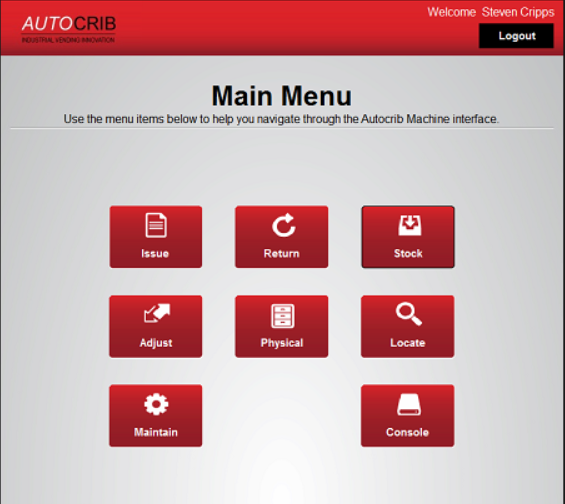 Step #3 – Select “Auto”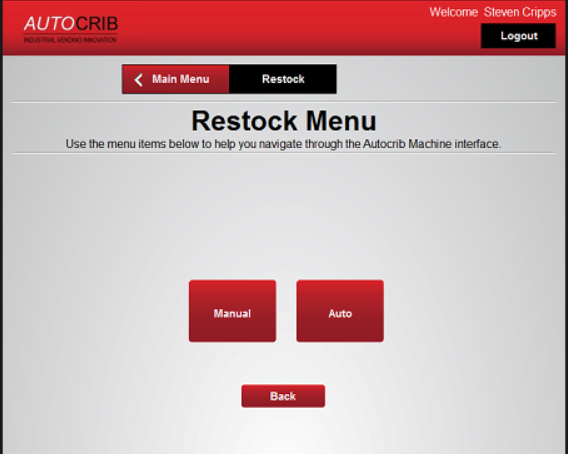 Step #4 – Click on TAG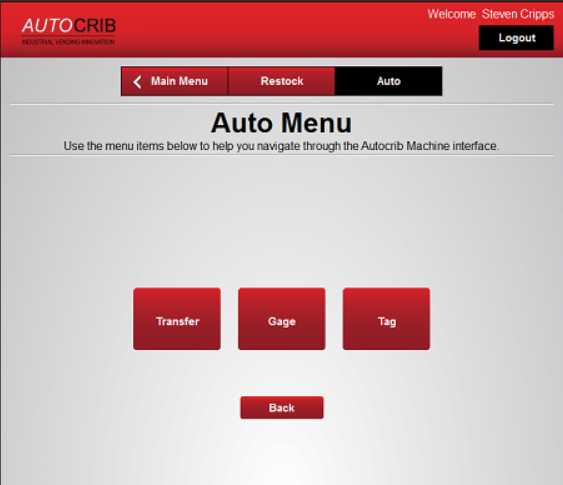 Step #5 – Enter TAG number (this is the PO #) 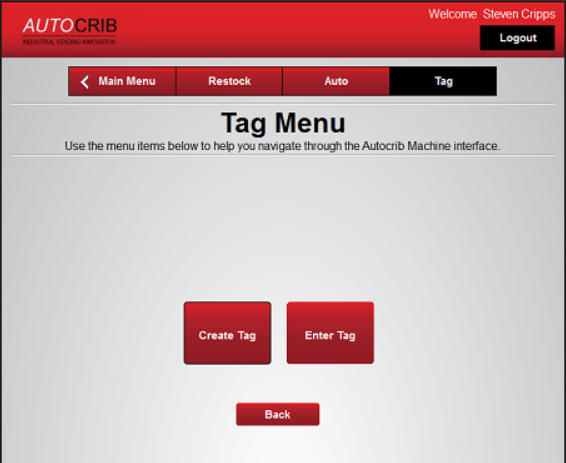 Step #6 – Enter TAG number (this is the PO #)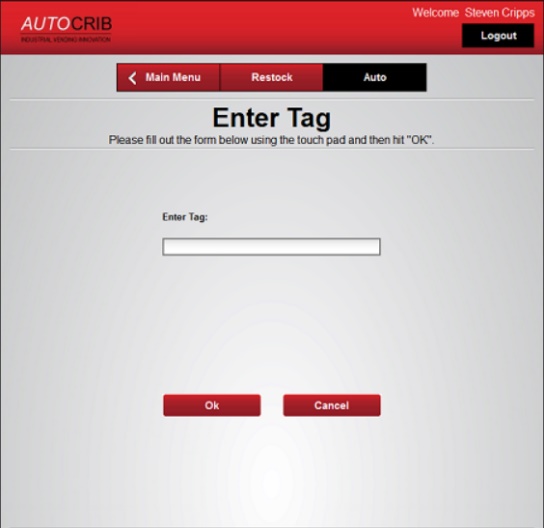 Step #8 – If the “TAG” already exists Create Tag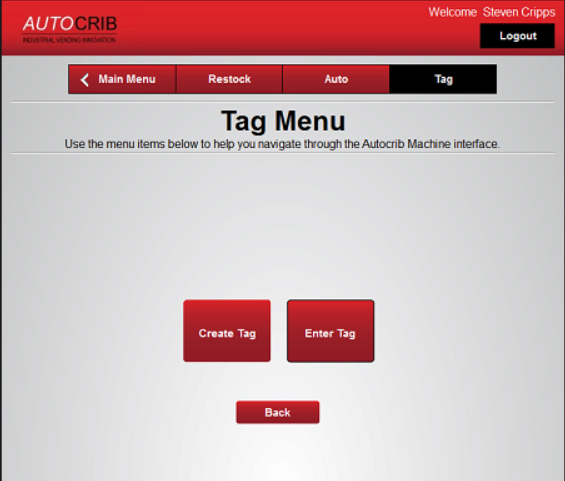 Step #9 – Enter PO Number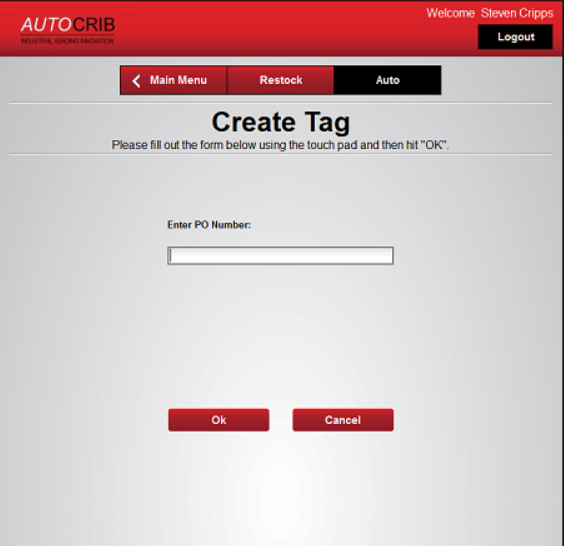 Step #9 – If this is the item you want to stock click “no” to receive the items.The items need to be received into “Burn” as it will be billed to the customer and not consigned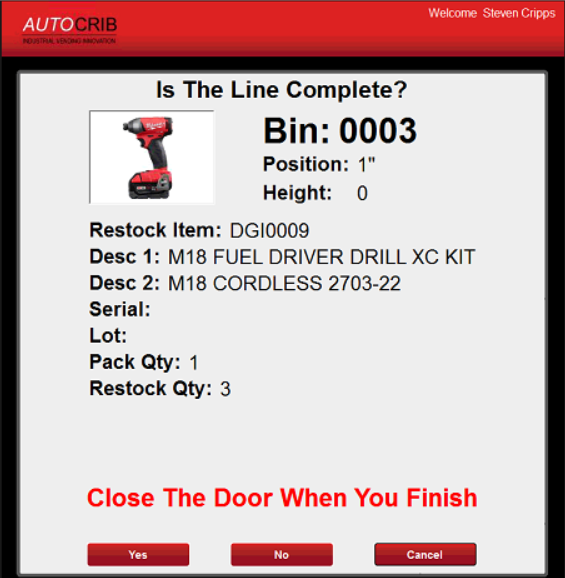 Step #10 – Enter quantity you want to receive on this item, into “Burn”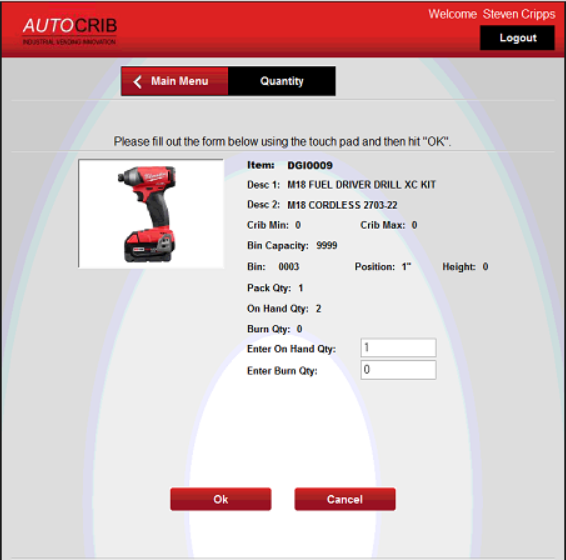 Step #11 – The Key Issue function will appear, to be able to open the External cabinet(s) and put the stock awayIssue Key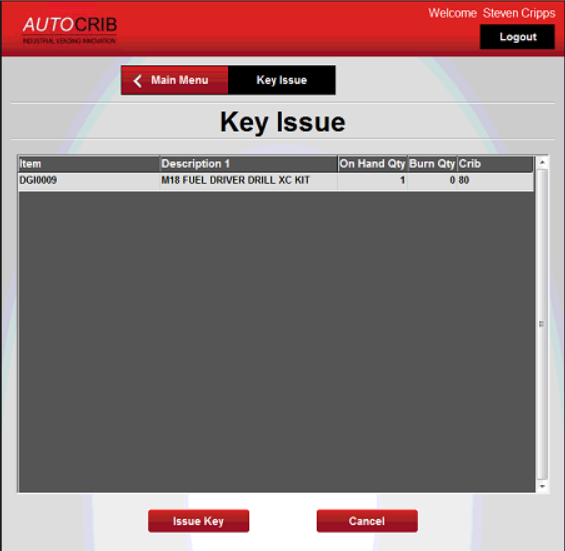 Step #12 – Put stock awayStep #13 – Return Key to RoboCribClick on Return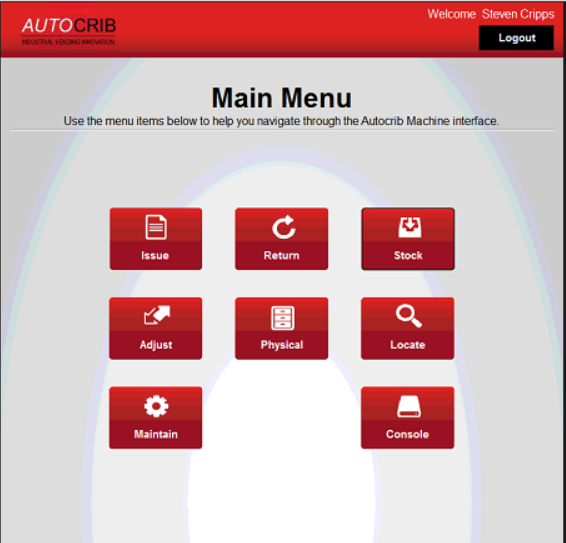 Step #14 – Click Yes to put External Key away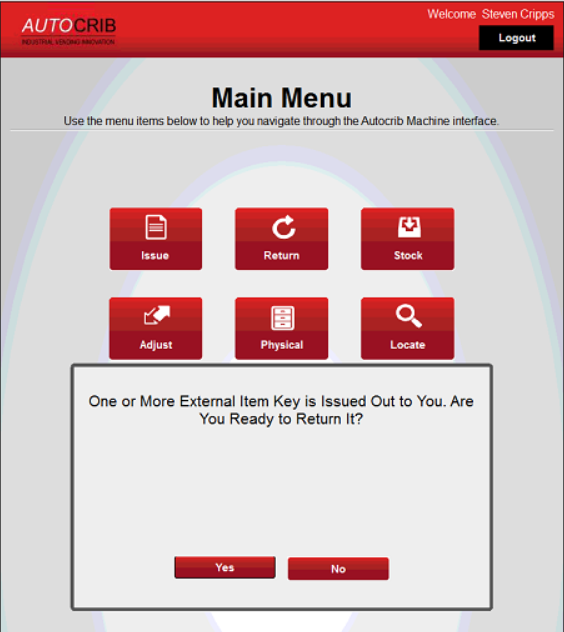 Step #15 – Click on the Key that you want to return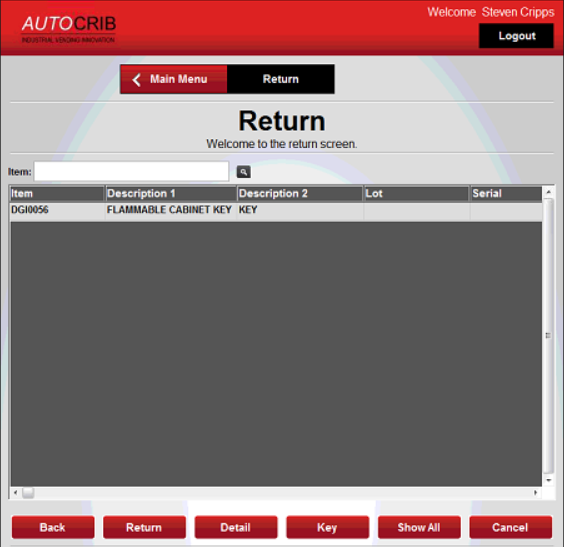 Step #16 – Click on “Return”Step #17 – Return the Key to the Bin in the Robo and close the door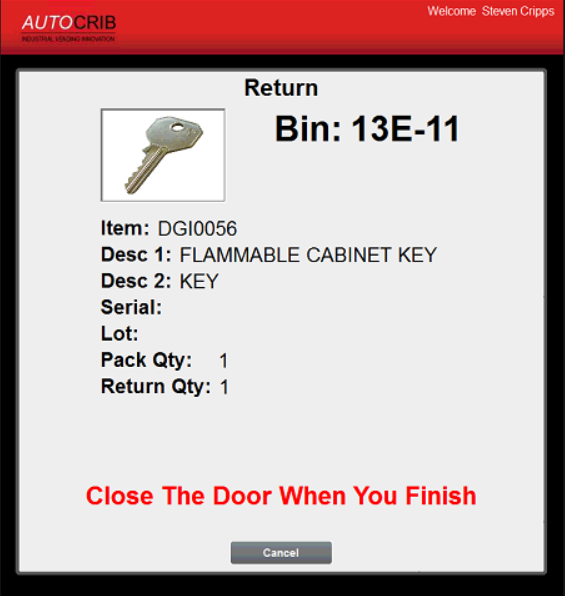 